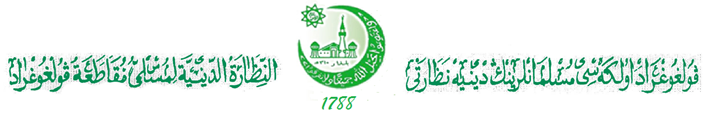 9 июня09.00 - 18.00 Время работы Межрегионального форума мусульманской культуры и Всероссийской выставки «Халяль Маркет»09.30 - 09.15 Осмотр выставки официальной делегацией, общение с представителями СМИГЛАВНАЯ ПЛОЩАДКА10.00- Церемония официального открытия мероприятияПриглашенные лица:Талгат Сафа Таджуддин - Верховный муфтий, шейх-уль-ислам, председатель ЦДУМ России;Шевцов Геннадий Александрович - заместитель Губернатора Волгоградской области;Биктимиров Ильяс Алиевич - муфтий, председатель регионального Духовного управления мусульман Волгоградской области при ЦДУМ России;Чурюмов Иван Владимирович - заместитель генерального директора ВК «ВолгоградЭКСПО»Встреча-конференция приуроченная к празднованию«1100-летия принятия Ислама Волжской Булгарией»10.20 - 10.25 Торжественное чтение Корана, Минибаев Мунир10.25 - 11.05 «Принятие Ислама Волжской Булгарией» - Верховный муфтий, шейх-уль-ислам,председатель ЦДУМ России Талгат Сафа Таджуддин11.05 - 11.10 Нашиды11.10 - 11.40 «Исламская наука и образование» - заместитель Верховного муфтия пообразованию, Муфтий Курганской и Челябинской области Раев РинатАфраемович11.45 - 11.50 Нашиды11.50 - 12.20 «Система организации Хаджа: прошлое и настоящие», вопрос-ответ —председатель РДУМ Пензенской области, главный имам-ахунд Давыдов ИслямИбрагимович12.20 - 12.25 Нашиды12.25 - 12.55 «Сертификация халяль», вопрос-ответ - председатель РДУМ Марий Эл, муфтийСалимгареев Фанус Рифгатович12.55 - 13.00 Нашиды13.05 - 14.00 «Ислам в Ростовской области», вопрос-ответ - руководитель местнойМусульманской религиозной организации г. Ростов-на-Дону Бикмаев МухаммедДжафярович15.00 - 15.05 Нашиды15.05 - 15.30 «Семейные ценности», вопрос-ответ - председатель РДУМ Астраханскойобласти, муфтий  Джантасов  Рауф Идиятович15.30 - 15.35 Нашиды15.35 - 16.10 «Женщина в исламе», вопрос-ответ - представитель Муфтията РеспубликиДагестан в Волгоградской области Гамбарчаев Алихаджи Джавадханович16.45 - 16.50 НашидыМОЛИТВЕННЫЕ ЗАЛЫ12.00, 17.20 - НамазыЖЕНСКИЙ КОНФЕРЕНЦ-ЗАЛ12.30 - 13.00 Лекция «Медицина Пророка»13.40 - 15.00 Мастер-класс по завязыванию платков15.00 - 16.40 Мастер-класс по изготовлению четок15.40 - 16.10 Мастер-класс по исламской косметологии16.50 - 17.30 Чаепитие, дружеская встречаХАЛЯЛЬНЫЙ ФУДКОРТ14.00 - 16.00 Дегустация пловаЕЖЕДНЕВНО09.00 - 18.00 Работа стенда «Школа одного дня» - Путь к религии09.00 - 18.00 Работа детской игровой зоны с воспитателем10 июня10.00- 18.00 Время работы Межрегионального форума мусульманской культуры и Всероссийской выставки «Халяль Маркет»ГЛАВНАЯ ПЛОЩАДКАОткрытая конференция «Знакомство культур народов России»10.30 - 10.50 Выступление Джалилова Абдулвагаба Магомеднабиевича, председателя ОО Национально-культурная автономия народов Дагестана г. Волгограда "Дагестан",с докладом «Культура народов Дагестана»10.50 - 11.10 Выступление Баймуродова Абдулмежеда Абдулхалковича, председателяПредставительства Чеченской Республики в Волгоградской области, с докладом«Культура чеченского народа»11.10 - 11.30 Выступление Мержоева Герихана Умат-Гиреевича, председателяВолгоградской региональной общественной организации "Ингушетия" по защитеправ и культурных свобод ингушей в Волгоградской области, с докладом«Культура ингушского народа»11.30 - 11.50 Выступление Ахметова Айбулата Кабибулаевича, председателя ОО"Региональная казахская национально-культурная автономия Волгоградскойобласти", с докладом «Культура казахского народа»11.50 - 14.30 Намаз и обед14.30 - 14.50 Выступление Долаева Алима Сеидбиевича, председателя ЗемлячестваКарачаево - Черкесской Республики, с докладом «Культура карачаевского ичеркесского народов»14.50 - 15.10 Выступление Булатова Анвера Аминовича, председателя ОО «Региональнаянационально-культурная автономия татар Волгоградской области», сдокладом «Культура татарского народа»15.10 - 15.30 Выступление Омара Абдулы Нассер Мохамада Али, председателяВолгоградской городской общественнаяой организации "Русско-арабскоесодружество", с докладом «Культура арабского народа»15.30 - 15.50 Выступление Махмадова Саидахмада Мирзоахмадовича, председателяВолгоградской городской общественнаяой организации "Русско-арабскоесодружество", с докладом «Культура таджикского народа»15.50 - 16.10 Выступление Комилова Холмахмада Комиловича, председателя ВолгоградскойРегиональной ОО Объединения Узбеков "Узбекская Община" ВолгоградскойОбласти, с докладом «Культура узбекского народа»16.10 - 16.30 Выступление Фарниева Казбека Гергиевича, председателя Волгоградскойобластной общественной организации развития культуры "Дом дружбы", сдокладом «Культура осетинского народа»16.30 - 16.50 Выступление Федоренкова Юрия Юриевича, заведующий Сектороммониторинга и анализа межконфессиональных отношений Комитета по деламнациональностей и казачества Волгоградской области, с докладом «Культурарусского народа»МОЛИТВЕННЫЕ ЗАЛЫ12.00 и 17.20 - НамазыЖЕНСКИЙ КОНФЕРЕНЦ-ЗАЛ10.00 - 10.45 Лекция «Никях»10.45 - 11.45 Лекция «Хиджама»11.45 - 12.00 Чаепитие12.00 - 12.30 Лекция Воспитание детей в Исламе13.40 - 14.30 Мастер-класс «Подарки к Рамадану»14.30 - 15.00 Мастер-класс по изготовлению тюрбанов15.00 - 15.30 Greenway: чистая косметика15.30 - 16.00 Лекция по халяльной косметике16.50 - 17.30 Чаепитие, дружеская встречаФУДКОРТ10.00 - 18.00 «Black Star Burger» Мастер-класс по приготовлению фирменных бургеров.Можно приобрести готовые блюда: Стрипсы, Картофель-фри, Салат «Цезарь», Салат «Коу-слоу».А также приобрести готовые блюда азербайджанской кухни: долма, плов, салат «Гранатовый», бадамбура с мясом, бадамбура ореховая, торт ореховый, шекербура, пахлаваЕЖЕДНЕВНО09.00 - 18.00 Работа стенда «Школа одного дня» - Путь к религии09.00 - 18.00 Работа детской игровой зоны с воспитателем11 июня10.00 - 18.00 Время работы Межрегионального форума мусульманской культуры и Всероссийской выставки «Халяль Маркет»ГЛАВНАЯ ПЛОЩАДКА10.30 - 13.00 Конкурс чтецов Корана среди детей13.30 - 15.30 НашидыМОЛИТВЕННЫЕ ЗАЛЫ12.00 - НамазЖЕНСКИЙ КОНФЕРЕНЦ-ЗАЛ10.30 - 11.00 Лекция по чистой косметике11.00 - 12.00 Greenway: чистая косметика12.00 - 13.00 Лекция о пользе массажа13.35 - 14.30 Мастер-класс по быстрому пошиву абаи14.30 - 15.00 Мастер-класс по турецкой косметикеФУДКОРТ12.00 - 16.00 Открытый Чемпионат по приготовлению пловаЕЖЕДНЕВНО09.00 - 18.00 Работа стенда «Школа одного дня» - Путь к религии09.00 - 18.00 Работа детской игровой зоны с воспитателем12 июня10.00 - 16.00 Время работы Межрегионального форума мусульманской культуры и Всероссийской выставки «Халяль Маркет»ГЛАВНАЯ СЦЕНА10.30 - Нашиды11.30 - НашидыМОЛИТВЕННЫЕ ЗАЛЫ13.12 - НамазЖЕНСКИЙ КОНФЕРЕНЦ-ЗАЛ10.30 - 11.00 Лекция по чистой косметике11.00 - 12.00 Greenway: чистая косметика12.00 - 13.00 Лекция о пользе массажа13.35 - 14.30 Мастер-класс по быстрому пошиву абаи14.30 - 15.00 Мастер-класс по турецкой косметикеФУДКОРТ12.00 - 16.00 Чемпионат по приготовлению плова. Награждение победителейДЕТСКАЯ ИГРОВАЯ КОМНАТА С ВОСПИТАТЕЛЕМ10.30 - 11.00 Мехенди11.00 - 12.00 Мастер-класс по изготовлению ковриковRegional Religious Board of Muslim in Volgograd RegionРегиональное Духовное Управление Мусульман Волгоградской областиПрограмма работы (предварительная)Третьего Межрегионального форума мусульманской культуры иВсероссийской выставки «Халяль Маркет»Волгоград, ЭКСПОЦЕНТР, пр-т В.И. Ленина, 65а9 - 12 июня 2022 г.